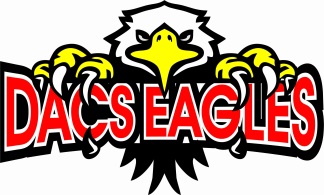 November Newsletter 2020Progress Reports and Teacher CommunicationProgress Reports are scheduled to go home Friday, November 13, 2020.Parent/Teacher Interviews will occur via a scheduled Google Meet or phone call for the parent. The teacher will individually schedule this meeting with each family.  The interviews will take place over two weeks between Monday, November 16th – Friday, November 27th.  Remembrance DayDue to restrictions in place during Covid-19, there will be no Remembrance Day assembly this year at the school.  We are preparing a video for all classes to watch at the same time in their classrooms, but there will be no event open to the school community this year.  If anyone would like to make a donation for a poppy, please send it in and have your child give it to their teacher.Treaty Recognition WeekTreaties Recognition Week is the first week of November every year.  This week was introduced in 2016 to honour the importance of treaties and to help Ontarians learn more about treaty rights and treaty relationships.  Ontario is covered by 46 treaties.  Our school board has developed resources and virtual learning opportunities that our schools will join in on to help guide student learning around treaties and indigenous studies.Inclement Weather and our Bus Zone 6Winter often brings snow and ice which result in poor visibility and icy conditions.  Please listen to Radio CKSY or CFCO or 99.1 between 7 & 8 AM to see if buses are running in Zone 6.  Some of our students live in Zone 5.  If buses are not operating in Zone 6, they will not be picking up students in Zone 5 or 6.  If Zone 5 is closed, buses will not go into that Zone to pick up students.  There is also the Bus Info APP available through our board’s web page.School Council MeetingOur next School Council Meeting is scheduled for Tuesday, November 24th.Currently, all School Council Meetings are being held virtually.  If you are interested in joining our next meeting, please contact the office to get added to the list and receive the meeting link.Violence Threat Risk Assessment Protocol The Lambton Kent District School Board is committed to providing safe learning environments for all students, staff, school visitors, and community members. When a student behaves inappropriately, principals will most often employ progressive discipline strategies to help a student take responsibility for their actions, learn from their mistakes, and make better choices in the future. In more extreme cases however, when a student's behaviour poses a potential threat to their own or others' well-being, the Community Violence Threat Risk Assessment Protocol (VTRA) supports principals in taking further steps to safeguard everyone. The VTRA protocol outlines how a school responds immediately to threatening incidents including but not limited to: possession of a weapon or replica weapon, bomb threat or plan, verbal or written (including electronic) threats to harm oneself or others, other threats of violence, and fire setting. The initial response team is likely to include the Principal / Vice-Principal, police, and board staff. Should conditions warrant, a Community Threat Assessment Team will be convened. This community team includes representatives of community agencies who work with schools and boards to keep our students and staff safe, such as local police and children's mental health organizations. Parents and guardians will be notified if their child will be discussed through the Community Violence Threat Risk Assessment Protocol. If parents/guardians cannot be reached, or if they choose not to provide consent, but a concern for safety still exists due to threatening behaviour, the threat assessment may still proceed.Link to Fair Notice Communication Regarding Violent Threat Risk Assessment Protocol: https://www.lkdsb.net/Pages/newsitem.aspx?ItemID=366&ListID=1cb83139-1d39-452b-8ab2-b6cfab6c2ba7&TemplateID=Announcement_ItemImportant DatesNov 11: Remembrance DayNov 13: Progress Reports homeNov 20: PA DayNov 16-27: Parent-Teacher Interviews